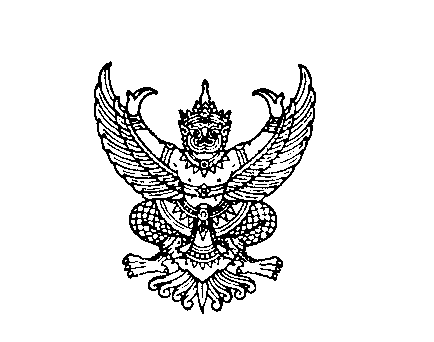 ที่ มท ๐๘๑๐.6/ว	กรมส่งเสริมการปกครองท้องถิ่น							       ถนนนครราชสีมา เขตดุสิต กทม. ๑๐๓๐๐					                สิงหาคม  ๒๕๖๒เรื่อง  แจ้งประมาณราคาค่าก่อสร้างป้ายโครงการสวนสาธารณะเฉลิมพระเกียรติ เนื่องในโอกาสมหามงคล
  พระราชพิธีบรมราชาภิเษกเรียน  ผู้ว่าราชการจังหวัด ทุกจังหวัด           อ้างถึง  หนังสือกระทรวงมหาดไทย ด่วนที่สุด ที่ มท 0810.3/ว 4095 ลงวันที่ 10 กรกฎาคม ๒๕๖๒ สิ่งที่ส่งมาด้วย  รายการประมาณราคาค่าก่อสร้างป้ายโครงการสวนสาธารณะเฉลิมพระเกียรติฯ       จำนวน ๑ ชุดตามหนังสือที่อ้างถึง กรมส่งเสริมการปกครองท้องถิ่นได้แจ้งจังหวัดประสานอำเภอดำเนินการจัดพิธีเปิดการดำเนินโครงการเพิ่มสวนหย่อม/สวนสาธารณะให้แก่ชุมชน ระดับอำเภอ (Kick off) อำเภอละ 1 แห่ง พร้อมกันทุกอำเภอ ในวันอาทิตย์ที่ ๒๘ กรกฎาคม ๒๕๖๒ และให้สวนหย่อม/สวนสาธารณะที่ผ่านการพิจารณาคัดเลือกของคณะกรรมการฯ ระดับอำเภอติดตั้งป้ายโครงการสวนสาธารณะเฉลิมพระเกียรติ เนื่องในโอกาสมหามงคลพระราชพิธีบรมราชาภิเษก สำหรับประมาณราคาค่าก่อสร้างป้ายจะแจ้งให้ทราบภายหลัง นั้นกรมส่งเสริมการปกครองท้องถิ่น ขอเรียนว่า กรมส่งเสริมการปกครองท้องถิ่นได้รับรายการประมาณราคาค่าก่อสร้างป้ายโครงการสวนสาธารณะเฉลิมพระเกียรติ เนื่องในโอกาสมหามงคลพระราชพิธี
บรมราชาภิเษกจากกรมโยธาธิการและผังเมืองแล้ว คิดเป็นราคาค่าก่อสร้างเป็นเงินทั้งสิ้น 233,000 บาท (สองแสนสามหมื่นสามพันบาทถ้วน) รายละเอียดปรากฏตามสิ่งที่ส่งมาด้วย ทั้งนี้ สามารถดาวน์โหลดสิ่งที่ส่งมาด้วยทางเว็บไซต์กรมส่งเสริมการปกครองท้องถิ่น หัวข้อ “หนังสือราชการ” หรือทาง QR Code ท้ายหนังสือนี้จึงเรียนมาเพื่อโปรดพิจารณาดำเนินการต่อไป    				ขอแสดงความนับถือ      อธิบดีกรมส่งเสริมการปกครองท้องถิ่น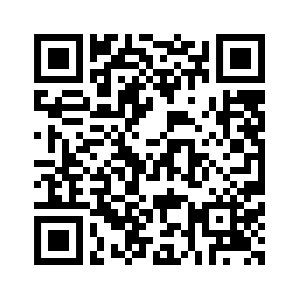 กรมส่งเสริมการปกครองท้องถิ่นกองพัฒนาและส่งเสริมการบริหารงานท้องถิ่นโทร. ๐ ๒๒๔๑ ๙๐๐๐ ต่อ 4๑๐๔ โทรสาร ๐ ๒241 6930ผู้ประสานงาน นางสาวธนัญญา ถามถ้วน โทร. ๐ ๒๒๔๑ ๙๐๐๐ ต่อ 4๑๐๔องค์กรปกครองส่วนท้องถิ่นจัดบริการสาธารณะตามมาตรฐานไม่น้อยกว่าร้อยละ 70ได้อย่างทั่วถึง เพื่อให้ประชาชนมีคุณภาพชีวิตที่ดี ภายในปี 2565